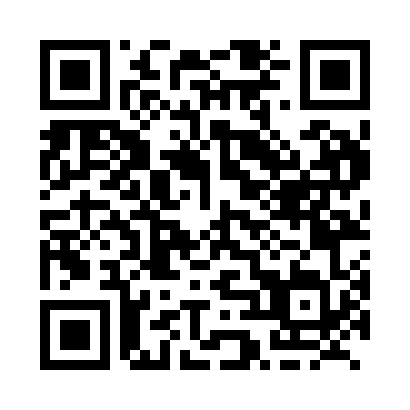 Prayer times for Betula Beach, Alberta, CanadaWed 1 May 2024 - Fri 31 May 2024High Latitude Method: Angle Based RulePrayer Calculation Method: Islamic Society of North AmericaAsar Calculation Method: HanafiPrayer times provided by https://www.salahtimes.comDateDayFajrSunriseDhuhrAsrMaghribIsha1Wed3:546:021:366:469:1011:192Thu3:516:001:366:479:1211:223Fri3:475:581:356:489:1411:254Sat3:465:561:356:499:1511:265Sun3:455:541:356:509:1711:266Mon3:445:531:356:519:1911:277Tue3:435:511:356:529:2111:288Wed3:425:491:356:539:2211:299Thu3:415:471:356:549:2411:3010Fri3:405:451:356:559:2611:3111Sat3:395:431:356:569:2811:3212Sun3:395:421:356:579:2911:3213Mon3:385:401:356:589:3111:3314Tue3:375:381:356:599:3311:3415Wed3:365:371:357:009:3411:3516Thu3:355:351:357:019:3611:3617Fri3:355:341:357:029:3711:3618Sat3:345:321:357:039:3911:3719Sun3:335:311:357:049:4111:3820Mon3:325:291:357:059:4211:3921Tue3:325:281:357:069:4411:4022Wed3:315:261:357:069:4511:4023Thu3:305:251:367:079:4711:4124Fri3:305:241:367:089:4811:4225Sat3:295:231:367:099:4911:4326Sun3:295:211:367:109:5111:4327Mon3:285:201:367:109:5211:4428Tue3:285:191:367:119:5311:4529Wed3:275:181:367:129:5511:4630Thu3:275:171:367:139:5611:4631Fri3:275:161:377:139:5711:47